Информационная поддержка субъектов малого и среднего предпринимательства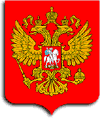 Нормативно-правовые акты ФЕДЕРАЛЬНОГО уровня, регламентирующие вопросы предпринимательской деятельности и оказания поддержки субъектам малого и среднего предпринимательства:КОНСТИТУЦИЯ РОССИЙСКОЙ ФЕДЕРАЦИИ от 25.12.1993 г. – ст. 9, 36,72.Кодексы:Гражданский кодекс Российской Федерации часть первая от 30 ноября 1994 г. № 51-ФЗ, часть вторая от 26 января 1996 г. № 14-ФЗ, часть третья от 26 ноября 2001 г. № 146-ФЗ;Налоговый кодекс Российской Федерации часть первая от 31 июля 1998 г. № 146-ФЗ и часть вторая от 5 августа 2000 г. № 117-ФЗ;Кодекс Российской Федерации об административных правонарушениях от 30 декабря 2001 г. № 195-ФЗ;Трудовой кодекс Российской Федерации от 30 декабря 2001 г. № 197-ФЗ (ТК РФ);Земельный кодекс Российской Федерации от 25 октября 2001 г. № 136-ФЗ;Гражданский процессуальный кодекс РФ от 14 ноября 2002 г. № 138-ФЗ;Кодекс административного судопроизводства Российской Федерации от 08.03.2015 № 21-ФЗ;Уголовный кодекс РФ от 13 июня 1996 г. № 63-ФЗ;Водный кодекс Российской Федерации от 3 июня 2006 г. № 74-ФЗ.Федеральные законы:№ 209-ФЗ от 24 июля 2007 г. «О развитии малого и среднего предпринимательства в Российской Федерации»№ 54-ФЗ от 22 мая 2003 г. «О применении контрольно-кассовой техники при осуществлении наличных денежных расчетов и (или) расчетов с использованием платежных карт»;Федеральный закон от 05.04.2013 № 44-ФЗ «О контрактной системе в сфере закупок товаров, работ, услуг для обеспечения государственных и муниципальных нужд»;№ 2300-I от 7 февраля 1992 г. «О защите прав потребителей»;№ 178-ФЗ от 21 декабря 2001 г. «О приватизации государственного и муниципального имущества»;№ 159-ФЗ от 22 июля 2008 г. «Об особенностях отчуждения недвижимого имущества, находящегося в государственной собственности субъектов Российской Федерации или в муниципальной собственности и арендуемого субъектами малого и среднего предпринимательства, и о внесении изменений в отдельные законодательные акты Российской Федерации»;№ 101-ФЗ от 24 июля 2002 г. «Об обороте земель сельскохозяйственного назначения».№ 99-ФЗ от 04.05.2011 «О лицензировании отдельных видов деятельности»;№ 171-ФЗ от 22 ноября 1995 г. «О государственном регулировании производства и оборота этилового спирта, алкогольной и спиртосодержащей продукции»;№ 271-ФЗ от 30 декабря 2006г. «О розничных рынках и о внесении изменений в Трудовой кодекс РФ»;№ 135-ФЗ от 26.07.2006г. «О защите конкуренции»;№ 38-ФЗ от 13 марта 2006 г. «О рекламе»;№ 129-ФЗ от 8 августа 2001 г. «О государственной регистрации юридических лиц и индивидуальных предпринимателей»;№ 3-ФЗ 07.02.2011 «О полиции»;№ 144-ФЗ от 12 августа 1995 г. «Об оперативно-розыскной деятельности»;№ 184-ФЗ от 27 декабря 2002 г. «О техническом регулировании»;№ 7-ФЗ от 10 января 2002 г. «Об охране окружающей среды»;№ 29-ФЗ от 2 января 2000 г. «О качестве и безопасности пищевых продуктов»;№ 69-ФЗ от 21 декабря 1994 г. «О пожарной безопасности»;№ 132-ФЗ от 24 ноября 1996 г. «Об основах туристской деятельности в Российской Федерации»;№ 14-ФЗ от 8 февраля 1998 «Об обществах с ограниченной ответственностью»;№ 41-ФЗ от 8 мая 1996 г. «О производственных кооперативах»;№ 74-ФЗ от 11 июня 2003 г. «О крестьянском (фермерском) хозяйстве»;№ 7-ФЗ от 12 января 1996 г. «О некоммерческих организациях»;№ 190-ФЗ от 18.07.2009»О кредитной кооперации»;№ 193-ФЗ от 8 декабря 1995 г. «О сельскохозяйственной кооперации»;№ 3085 - I от 19 июня 1992 года «О потребительской кооперации (потребительских обществах, их союзах) в Российской Федерации»;№ 5340-I от 7 июля 1993 г. «О торгово-промышленных палатах в Российской Федерации»;№ 943-I от 21 марта 1991 г. «О налоговых органах Российской Федерации»;№ 1738-1 от 11 октября 1991 г. «О плате за землю»;№ 5003-I от 21 мая 1993 г. «О таможенном тарифе»;№ 127-ФЗ от 26 октября 2002 г. «О несостоятельности (банкротстве)»;№ 160-ФЗ от 9 июля 1999 г. № 160-ФЗ «Об иностранных инвестициях в Российской Федерации»;№ 169-ФЗ от 17 ноября 1995 г. «Об архитектурной деятельности в Российской Федерации»;№ 1032-1 от 19 апреля 1991 г. «О занятости населения в Российской Федерации»;№ 326-ФЗ от 29.11.2010 № 326-ФЗ «Об обязательном медицинском страховании в Российской Федерации».ФЕДЕРАЛЬНЫЙ ЗАКОН № 294 ФЗ ОТ 26.12.2008 Г. О ЗАЩИТЕ ПРАВ ЮРИДИЧЕСКИХ ЛИЦ И ИНДИВИДУАЛЬНЫХ ПРЕДПРИНИМАТЕЛЕЙ ПРИ ОСУЩЕСТВЛЕНИИ ГОСУДАРСТВЕННОГО КОНТРОЛЯ (НАДЗОРА) И МУНИЦИПАЛЬНОГО КОНТРОЛЯ.Указы Президента РФ:№ 797 от 15 мая 2008 г. «О неотложных мерах по ликвидации административных ограничений при осуществлении предпринимательской деятельности»;№ 1139 от 27 июля 1993 г. «О некоторых мерах по поддержке крестьянских (фермерских) хозяйств и сельскохозяйственных кооперативов».Постановления:Постановление Правительства РФ от 19 января 1998 г. № 55 «Об утверждении Правил продажи отдельных видов товаров, перечня товаров длительного пользования, на которые не распространяется требование покупателя о безвозмездном предоставлении ему на период ремонта или замены аналогичного товара, и перечня непродовольственных товаров надлежащего качества, не подлежащих возврату или обмену на аналогичный товар других размера, формы, габарита, фасона, расцветки или комплектации»;Постановление Правительства РФ от 21 июля 1997 г. № 918 «Об утверждении Правил продажи товаров по образцам»;Постановление Правительства РФ от 21 декабря 2000 г. № 987 «О государственном надзоре и контроле в области обеспечения качества и безопасности пищевых продуктов»;Постановление Правительства РФ от 15 августа 1997г. № 1025 «Об утверждении Правил бытового обслуживания населения в РФ»;Постановление Правительства РФ от 15 августа 1997г. № 1036 «Об утверждении Правил оказания услуг общественного питания»;Постановление Правительства РФ от 7 марта 1995 г. № 239 «О мерах по упорядочению государственного регулирования цен (тарифов)»;Постановление Правительства РФ от 7 декабря 2000 г. № 927 «О государственной поддержке развития фермерства и других субъектов малого предпринимательства в сельском хозяйстве».ПОСТАНОВЛЕНИЕ ПРАВИТЕЛЬСТВА РФ № 358 ОТ 06.05.2008 Г. ОБ УТВЕРЖДЕНИИ ПОЛОЖЕНИЯ О ВЕДЕНИИ РЕЕСТРОВ СУБЪЕКТОВ МАЛОГО И СРЕДНЕГО ПРЕДПРИНИМАТЕЛЬСТВА - ПОЛУЧАТЕЛЕЙ ПОДДЕРЖКИ И О ТРЕБОВАНИЯХ К ТЕХНОЛОГИЧЕСКИМ, ПРОГРАММНЫМ, ЛИНГВИСТИЧЕСКИМ, ПРАВОВЫМ И ОРГАНИЗАЦИОННЫМ СРЕДСТВАМ ОБЕСПЕЧЕНИЯ ПОЛЬЗОВАНИЯ УКАЗАННЫМИ РЕЕСТРАМИ.Информация размещается на основании пункта 2 статьи 19 Федерального закона от 24.07.2007 № 209-ФЗ «О развитии малого и среднего предпринимательства в Российской Федерации»    Сведения о количестве субъектов малого и среднего предпринимательства, об их классификации по видам экономической деятельности и об обороте товаров (работ, услуг), производимых данными субъектами на 01.01.2020 года Финансово - экономическое состояние субъектов малого и среднего предпринимательства. Малое и среднее предпринимательство в Берёзовском муниципальном образовании осуществляет свою финансово-экономическую деятельность в сфере розничной торговли, лесозаготовительной и лесоперерабатывающей. Все субъекты малого и среднего предпринимательства активно ведут свою деятельность. Субъектов малого и среднего предпринимательства, находящихся в стадии банкротства на территории муниципального образования  нет. В целях создания благоприятного предпринимательского климата и условий для ведения бизнеса разработана муниципальная программа  «Развитие малого и среднего предпринимательства Берёзовского сельского поселения на 2020-2022 г.г.». Основной целью Программы является формирование благоприятной экономической среды, стимулирующей создание, развитие и устойчивую деятельность малого и среднего предпринимательства на территории Берёзовского муниципального образования.   Для достижения поставленной цели должны быть решены следующие задачи: - совершенствование системы информационного обеспечения по основам предпринимательской деятельности для начинающих и действующих предпринимателей; - совершенствование правовых, экономических и организационных условий для развития малого и среднего бизнеса; - развитие механизмов финансовой поддержки субъектов малого и среднего предпринимательства; - взаимодействие со средствами массовой информации по пропаганде предпринимательской деятельности.    На  01.09.2020 года муниципального имущества, используемого в целях предоставления его во  владение и в пользование на долгосрочной основе субъектам малого и среднего предпринимательства и организациям, образующим инфраструктуру поддержки субъектов малого и среднего предпринимательства на территории Берёзовского муниципального образования нет. Иная необходимая для развития субъектов малого и среднего предпринимательства информация администрацией муниципального образования будет предоставляться по мере обращений предпринимателей и заинтересованных лиц (контактный телефон 84943730577). Субъекты малого и среднего предпринимательства Вид экономической деятельности Число замещающих рабочих мест в субъектах малого и среднего предпринимательства Сведения об обороте товаров (работ, услуг), производимых субъектами малого и среднего предприниматель ства ООО «Бирюса»Лесозаготовка, деревообработка21Сведения отсутствуют ИП Егорова Е.Н.торговля4Сведения отсутствуютИП Резвова О.А.торговля2Сведения отсутствуютИП Якушева Н.А.торговля2Сведения отсутствуют